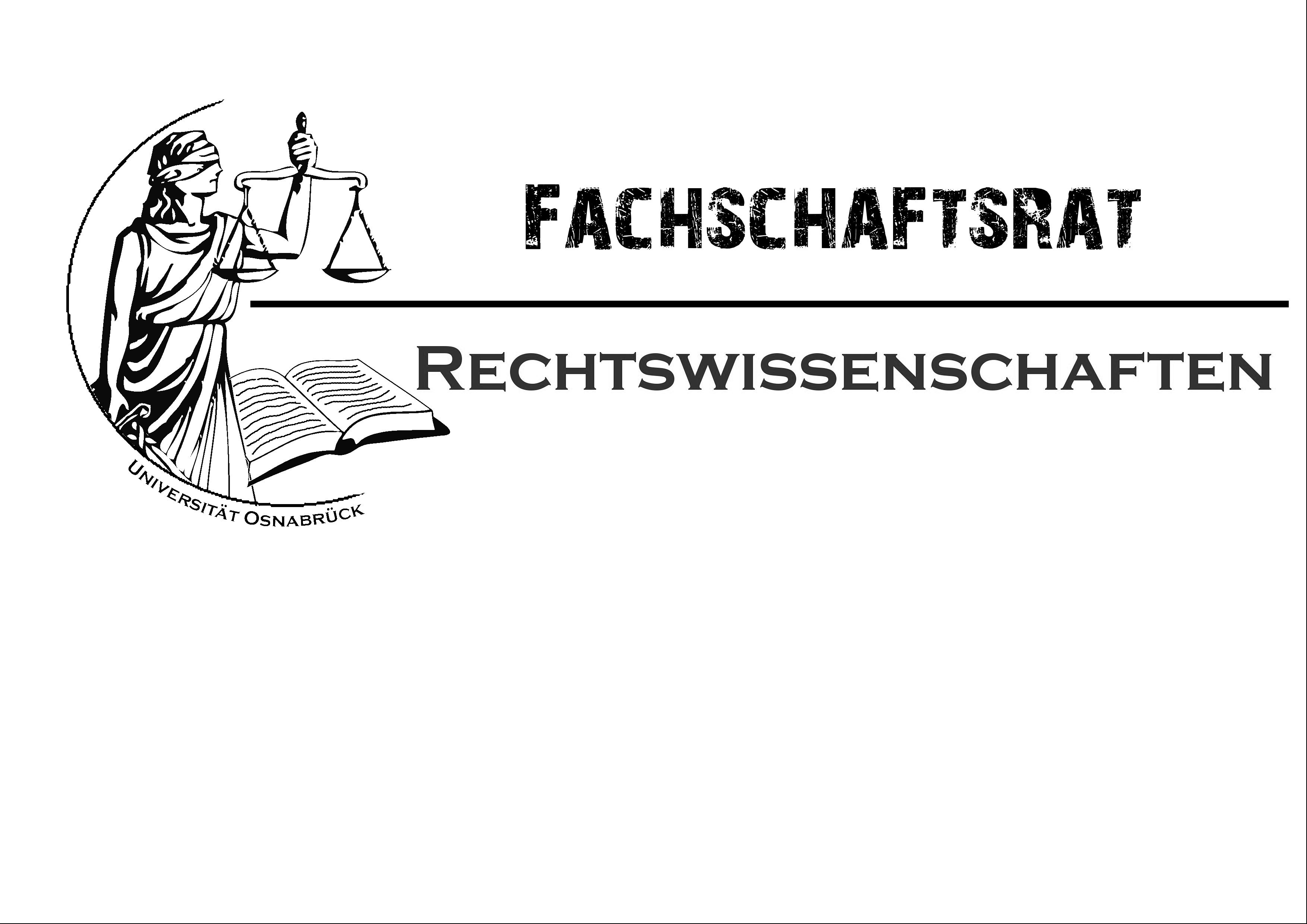 	Osnabrück, den 24. September 2018Teilnahme Minderjähriger an der Einführungswoche 2018Liebe*r Erstesemester*in, liebe Eltern,du hast von uns bereits die Einladung für die von der Fachschaft Jura organisierte Ersti-Woche 2018 bekommen. Falls du zu diesem Zeitpunkt noch nicht volljährig sein solltest, brauchen wir für deine Teilnahme eine Einverständniserklärung deiner Erziehungsberechtigten.Wie du vielleicht schon dem Ablaufplan entnommen hast, finden während der Orientierungsphase nicht nur Informationsveranstaltungen, sondern auch Freizeitveranstaltungen statt.Wir möchten darauf hinweisen, dass wir für die Teilnahme von Minderjährigen spezielle Regelungen aufgestellt haben, die auch eingehalten werden müssen. Diese sind wie folgt:Minderjährige unter 16 Jahren dürfen keinen Alkohol trinken.Minderjährige unter 16 Jahren müssen die Veranstaltungen spätestens um 22.00 Uhr verlassen.Minderjährige unter 18 Jahren, ohne Einverständniserklärung der Eltern, müssen die Veranstaltungen um 24:00 verlassen.Minderjährige unter 18 Jahren dürfen keinen Hochprozentigen Alkohol trinken.Zu Beginn der Einführungswoche wird der Minderjährige erneut über die Regelungen belehrt und muss mit einer Unterschrift versichern, dass er diese zur Kenntnis genommen hat.Anbei findest du die Einverständniserklärung, die du bitte ausgefüllt zur Ersti-Woche mitbringst. Da bisher noch kein Erstsemester unter 16 Jahren an einer unserer Einführungswochen teilgenommen hat, würden wir Sie, die Eltern, bitten, sich vor Beginn der Woche mit uns in Verbindung zu setzen, damit wir besprechen, inwiefern Ihre Tochter/Ihr Sohn an unserem Programm teilnehmen darf. 
Mit freundlichen Grüßen,Esther Thiering